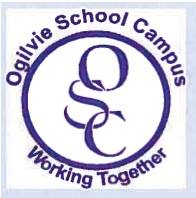 
Parent Council Meeting6 March 2017 @ 9.30pmAgenda'Scottish Attainment , pupil equity funding – Liz SpeirsMinibus Update – Liz SpeirsFinance Update – PC Balance SheetFundraising Ideas for year aheadAGM in May and drive for interest in joining Parent CouncilAdditional points of discussion from the floor